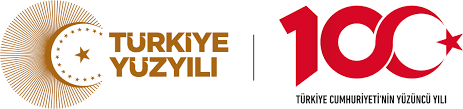 FİZİKİ ETKİNLİK KATILIMCI AYDINLATMA METNİİşbu bilgilendirme Üniversitemiz tarafından yapılan etkinlikler sebebiyle katılımcıların işlenen kişisel verileri hakkında 6698 Sayılı Kişisel Verilerin Korunması Kanunu’nun 10.maddesinde düzenlenen Veri sorumlusunun aydınlatma yükümlülüğü hükümleri kapsamında veri sorumlusu sıfatıyla Konya Teknik Üniversitesi (“Üniversite’’) tarafından yapılmaktadır.İşbu metin etkinlik için bizlerle paylaşmış olduğunuz kişisel verilerinizin aşağıda açıklanan amaçlar doğrultusunda otomatik yolla ve otomatik olmayan yollarla işlenmesi ve aktarılması hakkında bilgilendirilmeniz amacıyla sunulmaktadır.Etkinlik (seminer, konferans, eğitim, kongre vb.) öncesinde, sırasında veya sonunda Üniversitenin basılı/görsel yayın organlarında ve sosyal medyada kullanılmak üzere fotoğraf çekimi, video kaydı yapılabilecek ve canlı yayın şeklinde yayınlanabilecektir. Bu amaçla seminer salonunda yeşil ve kırmızı alanlar oluşturulmuş ve katılımcılar için de yeşil ve kırmızı rozetler hazırlanmıştır.Salonda yeşil alanda bulunan koltuklara oturan konukların fotoğrafı çekilebilecek, video kaydı yapılabilecek ve ilgili yayın organlarında ve sosyal medyada canlı yayın şeklinde veya fotoğraf/video olarak paylaşılabilecektir.Salonda kırmızı alanda bulunan koltuklara oturan konukların fotoğrafı çekilmeyecek ve video kaydı yapılmayacaktır.Kişisel Verilerinizin İşlenmesi, Amacı Ve Hukuki SebebiAd ve soyadınız, Cep telefonu numaranız, E-posta adresiniz, Görsel ve İşitsel kayıtlar (fotoğraf ve video kayıtları) şeklindeki kişisel verileriniz Seminer/Konferans/Etkinlik kaydınızın alınabilmesi, gerekli organizasyonun ayarlanabilmesi, Seminer/Konferans/Etkinlik ile ilgili bilgi sunulması, İstatistiksel amaçlarla katılımcı sayısının belirlenmesi amaçlarıyla bir hakkın tesisi, veri sorumlusunun meşru menfaati hukuki sebeplerine dayalı olarak işlenmektedir. Ayrıca Görsel ve İşitsel kayıtlar (fotoğraf ve video kayıtları) şeklindeki kişisel verileriniz açık rızanıza istinaden Üniversitenin basılı/görsel yayınlarında kullanılması doğrultusunda işlenecektir.Kişisel Verilerinizin Aktarılması, Amacı ve Hukuki SebebiKişisel Verileriniz; Gerektiğinde ilgili mevzuattan doğan bilgi ve belge paylaşımına ilişkin yükümlülüklerimizi ve ayrıca diğer hukuki yükümlülüklerimizi yerine getirmek amacıyla kanunlarda açıkça öngörülmesi, veri sorumlusunun hukuki yükümlülüğünü yerine getirebilmesi için zorunlu olması ve veri sorumlusunun meşru menfaati hukuki sebeplerine dayalı olarak ‘’Yetkili Kamu Kurum Ve Kuruluşları‘’ ile paylaşılmaktadır.Yeşil rozeti seçmeniz veya yeşil alanda bulunmayı tercih etmeniz halindegörsel, işitsel kayıtlar şeklindeki kişisel verileriniz, açık rızanıza istinadensosyal medyada yani basılı/görsel yayın organlarında, internet sitesindeherkese açık olarak paylaşılmaktadır. YükümlülüklerinizEtkinliğimiz veri sorumlusu sıfatına sahip olan Konya Teknik Üniversitesi tarafından kullanıcıların kişisel verilerinin işlenmesi tercihlerine uygun olarak kaydedilmekte ve yayınlanmaktadır. Bu kapsamda Konya Teknik Üniversitesi'nin veri sorumlusu sıfatına sahip olduğu etkinliklerde katılımcılar tarafından fotoğraf çekimi ya da video kaydı yapılmaması gerekmektedir.HaklarınızÜniversite tarafından verilerinizin işlendiği ve Üniversitenin verilerinizi veri sorumlusu sıfatı ile işlediği ölçüde kişisel verileriniz bakımından KVKK 11. maddesi çerçevesinde ilgili kişi olarak her zaman veri sorumlusu olan Üniversitemize başvurarak kendiniz ile ilgili;Kişisel verilerinin işlenip işlenmediğini öğrenme,Kişisel verileri işlenmişse buna ilişkin bilgi talep etme,Kişisel verilerinin işlenme amacını ve bunların amacına uygun kullanılıp kullanılmadığını öğrenme,Yurt içinde veya yurt dışında kişisel verilerin üçüncü kişilere aktarılmış olması durumunda aktarıldığı üçüncü kişileri bilme,Kişisel verilerin eksik veya yanlış işlenmiş olması hâlinde bunların düzeltilmesini isteme,Kişisel verilerin işlenmesini gerektiren sebeplerin ortadan kalkması veya Konya Teknik Üniversitesi'nin söz konusu verileri işleyebilmek için hukuki dayanağı veya meşru menfaatinin bulunmaması halinde kişisel verilerin silinmesini veya yok edilmesini isteme,Kişisel verilerin düzeltilmesi, silinmesi veya yok edilmesine ilişkin işlemlerin kişisel verilerin aktarıldığı üçüncü kişilere bildirilmesini isteme,Kişisel verilerin otomatik sistemler vasıtasıyla işlenmesi sonucu ortaya çıkabilecek aleyhte sonuçlara itiraz etme,Kişisel verilerin kanuna aykırı olarak işlenmesi sebebiyle zarara uğraması hâlinde zararın giderilmesini talep etmehaklarına sahipsiniz.Veri Sorumlusuna BaşvuruKanunun ilgili kişinin haklarını düzenleyen 11. maddesi kapsamındaki taleplerinizi, “Veri Sorumlusuna Başvuru Usul ve Esasları Hakkında Tebliğe” göre Üniversitemizin fiziki adresine bizzat başvurarak yazılı olarak, noter aracılığıyla, Kayıtlı Elektronik Posta (KEP) ile veya kimliğinizin daha önce teyit edilmiş olması şartıyla elektronik posta üzerinden Üniversitemiz elektronik posta adresine iletebilirsiniz.Veri Sorumlusu Ünvan : Konya Teknik ÜniversitesiAdres: Akademi Mah. Yeni İstanbul Cad. No: 235/1 Selçuklu/KONYADetsis Numarası: 88113471KVKK İşlemleri E-Posta: kvkk@ktun.edu.trKVKK İşlemleri Telefon: (0332) 205 1258Kayıtlı Elektronik Posta (KEP): konyateknikuniversitesi@hs01.kep.trDetaylı Bilgi İçin Web Adresimiz:https://www.ktun.edu.tr/tr/Birim/Index/?brm=FdXTo7m9JCTAcJOflaR/Ew==Kişisel verilerimin yukarıda açıklanan amaçlar doğrultusunda işlenmesi, aktarılması hakkında aydınlatılarak bilgilendirildim.ADI SOYADI : TARİH	:İMZA	: